
Breakfast & After School Club 
Booking Form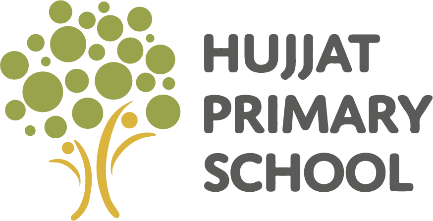 Autumn TermCharges:BREAKFAST CLUB – Please tick the dates required:AFTER SCHOOL CLUB – Please circle dates required:
Child’s Medical Needs / Allergies: __________________________________________________________________

_________________________________________________________________________________________________
_________________________________________________________________________________________________Signed:                                                                                                                 Date:Completed booking forms should be returned via email to extendedschool@hujjatprimary.org or dropped off by hand to the school office.Breakfast Club from 7:30am (inc. breakfast)Breakfast Club from 8:00am (not inc. breakfast)After School Club until 4:30pm (includes a snack)After School Club until 6:00pm (includes a meal)£5 (Sibling £3)£2 £5 (Sibling £3)£97.30am – 8.30amMondayTuesdayWednesdayThursdayFridayW/C 20/09/21W/C 27/09/21W/C 04/10/21W/C 11/10/21W/C 18/10/218.00am – 8.30amMondayTuesdayWednesdayThursdayFridayW/C 20/09/21W/C 27/09/21W/C 04/10/21W/C 11/10/21W/C 18/10/21MondayMondayTuesdayTuesdayWednesdayWednesdayThursdayThursdayFridayFridayW/C 20/09/214.30pm6pm4.30pm6pm4.30pm6pm4.30pm6pm4.30pm6pmW/C 27/09/214.30pm6pm4.30pm6pm4.30pm6pm4.30pm6pm4.30pm6pmW/C 04/10/214.30pm6pm4.30pm6pm4.30pm6pm4.30pm6pm4.30pm6pmW/C 11/10/214.30pm6pm4.30pm6pm4.30pm6pm4.30pm6pm4.30pm6pmW/C 18/10/214.30pm6pm4.30pm6pm4.30pm6pm4.30pm6pm4.30pm6pmChild’s Name